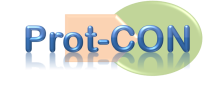 Protein Purification Service Application Medical Bioconvergence Research CenterProtein Preparation & Purification Team Researcher Kyung Hee RheeE. rhee81kh@snu.ac.kr  T. +82 31 888 9296 F. +82 31 888 92948F.B-dong Advanced Institutes of Convergence Technology,864-1, Iui-dong, Yeongtong-gu, Suwon-si, Gyeonggi-do, South Korea. 443-270관리 ID(관리자용)(비워두세요)(비워두세요)(비워두세요)신청자 (Client)이진영이진영이진영책임자권남훈권남훈권남훈기관(Institution)의약바이오컨버젼스연구단의약바이오컨버젼스연구단의약바이오컨버젼스연구단소속(Affiliation)Molecular biology teamMolecular biology teamMolecular biology teamLab address서울시 관악구 관악로 599, 서울대학교 약학대학 142동 401호서울시 관악구 관악로 599, 서울대학교 약학대학 142동 401호서울시 관악구 관악로 599, 서울대학교 약학대학 142동 401호E-mailNoela1224@gmail.comH.P.010-9115-2471Protein nameMDA-MB-231 Cell lysate MDA-MB-231 Cell lysate MDA-MB-231 Cell lysate Order date2014-12-192014-12-192014-12-19Dead line2014-12-29 ~ 2014-12-292014-12-29 ~ 2014-12-292014-12-29 ~ 2014-12-29Protein yield5mg5mg5mgProtein Purity-% 이상-% 이상-% 이상요구 사항(Description)(주의해야 할 사항 또는 요청사항 등등 적어주세요)MDA-MB-231 cell lysate 두 종류(sh-con, sh-MRS stable cell) 를 대상으로 Gel filtration assay 진행하고자 합니다.기존의 reference를 기준으로 5mg씩 lysate를 준비할 예정이며, Buffer 조성은 50 mm HEPES pH 7.4, 150 mm NaCl, and 1 mm EDTA , 0.5% Triton X-100, 5mM b-mercaptoethanol 입니다. (주의해야 할 사항 또는 요청사항 등등 적어주세요)MDA-MB-231 cell lysate 두 종류(sh-con, sh-MRS stable cell) 를 대상으로 Gel filtration assay 진행하고자 합니다.기존의 reference를 기준으로 5mg씩 lysate를 준비할 예정이며, Buffer 조성은 50 mm HEPES pH 7.4, 150 mm NaCl, and 1 mm EDTA , 0.5% Triton X-100, 5mM b-mercaptoethanol 입니다. (주의해야 할 사항 또는 요청사항 등등 적어주세요)MDA-MB-231 cell lysate 두 종류(sh-con, sh-MRS stable cell) 를 대상으로 Gel filtration assay 진행하고자 합니다.기존의 reference를 기준으로 5mg씩 lysate를 준비할 예정이며, Buffer 조성은 50 mm HEPES pH 7.4, 150 mm NaCl, and 1 mm EDTA , 0.5% Triton X-100, 5mM b-mercaptoethanol 입니다. 